РМО учителей английского языка Люберецкого района под эгидой «Центра развития образования»
муниципального образования городского округа Люберцы Московской области и МОУ гимназия №44 городского округа Люберцы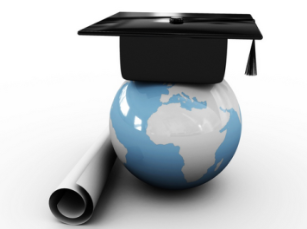 Протокол № 3от 17 мая  2021 года о результатах проведения муниципального конкурса на английском языке  «My favourite book»14 маz 2021 года в г. Люберцы, гимназии №44 состоялось заключительное подведение итогов муниципального конкурса на английском языке «My favourite book».         Всего в конкурсе «Моя любимая книга» приняли участие 74 участника из учебных заведений городского округа Люберцы Московской области. Конкурс проходил дистанционно и ребята под руководством преподавателей представляли свои работы для жюри на видео. Далее члены жюри просматривали работы и оценивали в соответствии с Положением и установленными критериями. И, наконец, прошел заключительный этап – подведение итогов, определение победителей и призеров.	В целом о презентациях можно сказать, что они были яркими, в полной мере раскрыли талант учащихся, а это и было целью данного мероприятия. Следует отметить хорошее владение английским языком даже участников младшей средней школы – 5,6 классов, желание самих детей читать на английском языке, выступать, участвовать, быть оцененными, замеченными.  Думается, что участники получили удовольствие от  конкурса. Руководитель РМО учителей английского                                                                                                                                                                   Титова Е. Ю                                         языка Люберецкого муниципального района                                                     Приложение №1 Победители/призеры/участникиБлагодарственные письма жюри№ п/пФИО учителяПолное название ОУНазвание произведения АвторИтого балловклассФио детейМЕСТО/номинацияДокумент1Баранчикова Татьяна ВикторовнаМОУ гимназия №18The Man with the Twisted Lip
by Arthur Conan Doyle 435Сафронов Владимир участник Диплом  участника В-1079 Приказ №14 Протокол №55 от 15.05.20212Чувакова Ольга ВитальевнаМОУ гимназия №18The Canterville Ghost
by Oscar Wilde 425Булгарь Амелия 
Булгарь ДелияучастникДиплом  участника В-1080 Приказ №14 Протокол №55 от 15.05.20213Чувакова Ольга ВитальевнаМОУ гимназия №18The Adventures of Tom Sawyer 
by Mark Twain375Тарабарова ЕленаучастникДиплом  участника В-1081 Приказ №14 Протокол №55 от 15.05.20214Боброва О.В.МОУ гимназия №16 «Интерес»Mary Poppins Pamela Lyndon Travers395Пашко ПолинаучастникДиплом  участника В-1082 Приказ №14 Протокол №55 от 15.05.20215Боброва О.В.МОУ гимназия №16 «Интерес»Alice's Adventures in Wonderland...Lewis Carrol455Звягина ЭвелинаучастникДиплом  участника В-1083 Приказ №14 Протокол №55 от 15.05.20216Боброва О.В.МОУ гимназия №16 «Интерес»Cinderella Charles Perrault355Холопов АндрейучастникДиплом  участника В-1084 Приказ №14 Протокол №55 от 15.05.20217Денисова Екатерина Леонидовна МОУ лицей № 42 г. ЛюберцыRoald Dahl «Charlie and the chocolate factory» 
(Роальд Даль «Чарли и шоколадная фабрика»)445Зуев Ян Тайлан ХакановичучастникДиплом  участника В-1085 Приказ №14 Протокол №55 от 15.05.20218Чигарева Юлия СергеевнаМОУ "Инженерно-технологический лицей"«Гарри Поттер и узник Азкабана»
«Harry Potter and the Prisoner of Azkaban» Джоан Роулинг495Никишова Софья Кирилловна2 местоДиплом  призера В-1086 Приказ №14 Протокол №55 от 15.05.20219Гусарова Татьяна АндреевнаМОУ "Инженерно-технологический лицей"«Земля преданий. Заклинание желаний»
«The Land of Stories: The wishing spell» Крис Колфер445Полищук Александр АлександровичучастникДиплом  участника В-1087 Приказ №14 Протокол №55 от 15.05.202110Овсейчук Татьяна ВикторовнаМОУ СОШ №25J.Rowling "Harry Potter and Philosopher’s Stone465Негмонов Егор 3 местоДиплом  призера В-1088 Приказ №14 Протокол №55 от 15.05.202111Доцевич Виктория ИвановнаМОУ СОШ №25J.Rowling "Harry Potter and Chamber of Secrets"435Люлькова Светлана участникДиплом  участника В-1089 Приказ №14 Протокол №55 от 15.05.202112Гладилина Ирина ВладимировнаМОУ "Лицей №15"Erin Hunter Warrior Cats
Произведение: Эрин Хантер
Коты-Воители385Мищукова Олеся МаксимовнаучастникДиплом  участника В-1090 Приказ №14 Протокол №55 от 15.05.202113Царукян Бурастан МанвеловнаМОУ СОШ №54«Гарри Поттер» автор: Джоан Роулинг 575Манучарян Армен Эдуардович1 местоДиплом  победителя В-1091 Приказ №14 Протокол №55 от 15.05.202114Кузнецова Софья КонстантиновнаТомилинская школа №19Pinoccio, Carlo Collodi435Дьяконов Роман ОлеговичучастникДиплом  участника В-1092 Приказ №14 Протокол №55 от 15.05.202115Кузнецова Софья КонстантиновнаТомилинская школа №19The Adventure of Tom Sawyer, Mark Twain385Лычева Варвара АндреевнаучастникДиплом  участника В-1093 Приказ №14 Протокол №55 от 15.05.202116Педашенко Мария ИгоревнаМОУ СОШ №20Moony Witcher ( Roberta Rizzo)575Смирнова София Сергеевна1 местоДиплом  победителя В-1154 Приказ №14 Протокол №55 от 15.05.202117Каринэ Гарибовна АрсенянМОУ СОШ №52Джоан Кэтлин Роулинг "Сага о Гарри Поттере".446Халилова Малика АлишеровнаучастникДиплом  участника В-1094 Приказ №14 Протокол №55 от 15.05.202118Воронина Мария ИгоревнаМОУ СОШ №59The Diary of a Killer Cat Ann Fine446Погребной Дмитрий ПавловичучастникДиплом  участника В-1095 Приказ №14 Протокол №55 от 15.05.202119Габибова Сона АседуллаевнаМОУ «Лицей 15» “The Enchanted house” by Edith Nesbit446Асланова Лале АббасовнаучастникДиплом  участника В-1096 Приказ №14 Протокол №55 от 15.05.202120Волкова Наталия ПетровнаМОУ СОШ №48The Headless Horseman Thomas Mayne Reid496Горшкова Ника ДмитриевнаучастникДиплом  участника В-1097 Приказ №14 Протокол №55 от 15.05.202121Маргарян Ани РубиковнаМОУ СОШ №54"Harry Potter and the Philosopher's Stone" by Joanne Rowling596Верин Александр Федорович2 местоДиплом  призера В-1098 Приказ №14 Протокол №55 от 15.05.202122Маргарян Ани РубиковнаМОУ СОШ №54"Мой домашний динозавр" автор: Дик Кинг-Смит "The Water Horse" by Dick King-Smith596Арифулина Ольга Сергеевна2 местоДиплом  призера В-1099 Приказ №14 Протокол №55 от 15.05.202123Тарасова Галина ВладимировнаМОУ СОШ №54«Гарри Поттер и философский камень» автор: Джоан Роулинг 
"Harry Potter and the Philosopher's Stone" by Joanne Rowling406Янчу АнастасияучастникДиплом  участника В-1100 Приказ №14 Протокол №55 от 15.05.202124Гришина Елена АлександровнаТомилинская школа №19Alice’s Adventures in Wonderland, Lewis Carroll396Резникова Анастасия СергеевнаучастникДиплом  участника В-1101 Приказ №14 Протокол №55 от 15.05.202125Ломова Юлия БорисовнаТомилинская школа №19The Roman bean festival, Gillian Cross506Богданович Валерия ЯрославовнаучастникДиплом  участника В-1102 Приказ №14 Протокол №55 от 15.05.202126Ломова Юлия БорисовнаТомилинская школа №19White fang, Jack London476Трифонова Милена МихайловнаучастникДиплом  участника В-1103 Приказ №14 Протокол №55 от 15.05.202127Дергачева Галина ВячеславовнаМОУ гимназия №44Paul Shilton "The ghost in the guitar"606Шумилов Артем1 местоДиплом  победителя В-1104 Приказ №14 Протокол №55 от 15.05.202128Юревич Ульяна ИгоревнаМОУ гимназия №45A little princess Eliza Burnett586Дерябина Валерия 3 местоДиплом  призера В-1105 Приказ №14 Протокол №55 от 15.05.202129Баранчикова Татьяна ВикторовнаМОУ гимназия №18Dagon
by Howard Phillips "H. P." Lovecraft517Глущенко Артемий1 местоДиплом  победителя В-1106 Приказ №14 Протокол №55 от 15.05.202130Илларионова Марина АлександровнаМОУ Гимназия № 24The Adventures of Sherlock Holmes
by Arthur Conan Doyle457Лазаренко Елизавета участникДиплом  участника В-1107 Приказ №14 Протокол №55 от 15.05.202131Боброва О.В.МОУ гимназия №16 «Интерес»Jane Eyre Charlotte Brontë507Малей Полина2 местоДиплом  призера В-1108 Приказ №14 Протокол №55 от 15.05.202132Аляутдинова Зульфия ХаммятовнаМОУ "Инженерно-технологический лицей"«Собака Баскервилей»
«The Hound of the Baskervilles» Артур Конан Дойл 397Мизитов Равиль МаратовичучастникДиплом  участника В-1109 Приказ №14 Протокол №55 от 15.05.202133Столярова Татьяна ВладимировнаМОУ "Инженерно-технологический лицей"считая собаки»
"Three Men in a Boat (to say nothing of the dog)"467Корнева Алёна ЕвгеньевнаучастникДиплом  участника В-1110 Приказ №14 Протокол №55 от 15.05.202134Скуридина Дарья АндреевнаСредняя общеобразовательная школа №48 муниципального образования городской округ Люберцы Московской областиStephen Hawking “George and the big bang”497Бычков Евгений Владимирович3 местоДиплом  призера В-1111 Приказ №14 Протокол №55 от 15.05.202135Князева Светлана АлександровнаМОУ "Инженерно-технологический лицей"«Чайка по имени Джонатан Ливингстон»
«JONATHAN LIVINGSTON SEAGULL» Ричард Бах458Новиков Иван АндреевичучастникДиплом  участника В-1112 Приказ №14 Протокол №55 от 15.05.202136Царукян Бурастан МанвеловнаМОУ СОШ №54«Twilight» Стефани Майер538Афанасьева МиланаучастникДиплом  участника В-1113 Приказ №14 Протокол №55 от 15.05.202137Красовитова Татьяна ВикторовнаТомилинская школа №19The Canterville Ghost, Oscar Wilde618Борисенко Ксения Андреевна2 местоДиплом  призера В-1114 Приказ №14 Протокол №55 от 15.05.202138Красовитова Татьяна ВикторовнаТомилинская школа №19Coroline, Neil Gaiman528Котова Ксения БорисовнаучастникДиплом  участника В-1115 Приказ №14 Протокол №55 от 15.05.202139Красовитова Татьяна ВикторовнаТомилинская школа №19Romeo and Juliet, William Shakespeare458Резникова Дарья СергеевнаучастникДиплом  участника В-1116 Приказ №14 Протокол №55 от 15.05.202140Красовитова Татьяна ВикторовнаТомилинская школа №19Harper Lee "To Kill a Mockingbird" 378Денисова Ева ЮрьевнаучастникДиплом  участника В-1117 Приказ №14 Протокол №55 от 15.05.202141Дергачева Галина ВячеславовнаМОУ гимназия №44Women in business DAVID ALLAN EVANS628Мещерякова Вероника1 местоДиплом  победителя В-1118 Приказ №14 Протокол №55 от 15.05.202142Пашинян Алла КарленовнаМОУ гимназия №44The story of Doctor Dollitle -  Hugh Lofting558Балякина Жанна3 местоДиплом  призера В-1119 Приказ №14 Протокол №55 от 15.05.202143Титова Елена ЮрьевнаМОУ гимназия №44Time machine H.G. Wells628Дергачев Святослав1 местоДиплом  призера В-1120 Приказ №14 Протокол №55 от 15.05.202144Усова Валентина ЛеонидовнаМОУ гимназия 16 "Интерес""Little Woman" Lousa May Alcott589Задонцева Кристина3 местоДиплом  призера В-1121 Приказ №14 Протокол №55 от 15.05.202145Мелик-Саргсян Лилит Гургеновна МОУ СОШ №52Joanne Kathleen Rowling «Harry Potter»389Трухина Дарья Александровна участникДиплом  участника В-1122 Приказ №14 Протокол №55 от 15.05.202146Мелик-Саргсян Лилит Гургеновна МОУ СОШ №52Howard Phillips Lovecraft «The Colour Out of Space»469Грунь Валерия Андреевна участникДиплом  участника В-1123 Приказ №14 Протокол №55 от 15.05.202147Князева Светлана АлександровнаМОУ "Инженерно-технологический лицей"«Приключения Шерлока Холмса»
«The Adventures of Sherlock Holmes» Артур Конан Дойл509Ким Владимир ВладимировичучастникДиплом  участника В-1124 Приказ №14 Протокол №55 от 15.05.202148Выскубова Анна ВячеславовнаМОУ СОШ №25Daniel Keys "Flowers for Algernon"479Радченко Глеб Павлович участникДиплом  участника В-1125 Приказ №14 Протокол №55 от 15.05.202149Оганесян Наира АгвановнаМОУ СОШ №53Donna Tart “ The Goldfinch”469Фролкова АнастасияучастникДиплом  участника В-1126 Приказ №14 Протокол №55 от 15.05.202150Оганесян Наира АгвановнаМОУ СОШ №53Rachel Lippincott “ Five Feet Apart”429Аветян ЛияучастникДиплом  участника В-1127 Приказ №14 Протокол №55 от 15.05.202151Оганесян Наира АгвановнаМОУ СОШ №53Charlotte Bronte” Jane Eyre”509Гомзикова АнгелинаучастникДиплом  участника В-1128 Приказ №14 Протокол №55 от 15.05.202152Оганесян Наира АгвановнаМОУ СОШ №53«Louisa May “Little Women”449Арутюнян АниучастникДиплом  участника В-1129 Приказ №14 Протокол №55 от 15.05.202153Оганесян Наира АгвановнаМОУ СОШ №53Ray Bradbury “ Dandelion Wine”439Бегян ЭрикаучастникДиплом  участника В-1130 Приказ №14 Протокол №55 от 15.05.202154Оганесян Наира АгвановнаМОУ СОШ №53Terri Terry” Slated”469Романовская АннаучастникДиплом  участника В-1131 Приказ №14 Протокол №55 от 15.05.202155Волкова Наталия ПетровнаМОУ СОШ №48The Great Gatsby Francis Scott Key Fitzgerald459Удачина Вера ОлеговнаучастникДиплом  участника В-1132 Приказ №14 Протокол №55 от 15.05.202156Красовитова Татьяна ВикторовнаТомилинская школа №19Alice’s Adventures in Wonderland, Lewis Carroll449Андреев Никита Евгеньевич Карданец Анна АндреевнаучастникДиплом  участника В-1133 Приказ №14 Протокол №55 от 15.05.202157Титова Елена ЮрьевнаМОУ гимназия №44Scarecrow599Авагян Диана2 местоДиплом  призера В-1134 Приказ №14 Протокол №55 от 15.05.202158Титова Елена ЮрьевнаМОУ гимназия №44Metamorphosis, Kafka589Ремизникова Анастасия 3 местоДиплом  призера В-1135 Приказ №14 Протокол №55 от 15.05.202159Титова Елена ЮрьевнаМОУ гимназия №44Invisible man649Фомина Марина1 местоДиплом  победителя В-1136 Приказ №14 Протокол №55 от 15.05.202160Титова Елена ЮрьевнаМОУ гимназия №44Harry Potter569Воронина ВероникаучастникДиплом  участника В-1137 Приказ №14 Протокол №55 от 15.05.202161Титова Елена ЮрьевнаМОУ гимназия №44Alice in Wonderland529Подкауро Алина участникДиплом  участника В-1138 Приказ №14 Протокол №55 от 15.05.202162Титова Елена ЮрьевнаМОУ гимназия №44Pride and prejudice Jane Austen539Гукасян ЦиалаучастникДиплом  участника В-1139 Приказ №14 Протокол №55 от 15.05.202163Титова Елена ЮрьевнаМОУ гимназия №44The fault in our stars569Баринова ДарьяучастникДиплом  участника В-1140 Приказ №14 Протокол №55 от 15.05.202164Чувакова Ольга ВитальевнаМОУ гимназия №18The Great Gatsby
by F. Scott Fitzgerald5610Климаева Мария2 местоДиплом  призера В-1142 Приказ №14 Протокол №55 от 15.05.202165Вербицкая Светлана АлександровнаМОУ СОШ №21Джейн Остин “Гордость и предубеждение”5910Бегижонова Фарангизбона Ойбековна1 местоДиплом  победителя В-1143 Приказ №14 Протокол №55 от 15.05.202166Асатрян Мариам Арменаковна МОУ СОШ №52Clive Staples Lewis «The Chronicles of Narnia» 5110Журавлева Алена Эдуардовна участникДиплом  участника В-1144 Приказ №14 Протокол №55 от 15.05.202167Мелик-Саргсян Лилит Гургеновна МОУ СОШ №52William Shakespeare  «Macbeth»4210Макаренко Светлана Владимировна участникДиплом  участника В-1145 Приказ №14 Протокол №55 от 15.05.202168Волкова Наталия ПетровнаМОУ СОШ №48Fried Green Tomatoes at the Whistle Stop Cafe Fannie Flagg5110Коновалова Светлана ДмитриевнаучастникДиплом  участника В-1146 Приказ №14 Протокол №55 от 15.05.202169Волкова Наталия ПетровнаМОУ СОШ №48Pride and prejudice Jane Austen5110Важева ВарвараучастникДиплом  участника В-1147 Приказ №14 Протокол №55 от 15.05.202170Волкова Наталия ПетровнаМОУ СОШ №48Nine Princes in Amber Roger Joseph Zelazny5510Когай Дмитрий Вячеславович3 местоДиплом  призера В-1148 Приказ №14 Протокол №55 от 15.05.202171Волкова Наталия ПетровнаМОУ СОШ №48The Seven Deaths of Evelyn Hardcastle Stuart Turton5510Шамрай Ольга Васильевна3 местоДиплом  призера В-1149 Приказ №14 Протокол №55 от 15.05.202172Брятцева Анастасия Валерьевна Гимназия №56“Three comrades”, Erich Maria Remarque4110Комаров Валерий ЕвгеньевичучастникДиплом  участника В-1150 Приказ №14 Протокол №55 от 15.05.202173Брятцева Анастасия Валерьевна Гимназия №56“11/22/63”, Stephen King.4610Марунова Виктория СергеевнаучастникДиплом  участника В-1151 Приказ №14 Протокол №55 от 15.05.202174Брятцева Анастасия Валерьевна Гимназия №56“Brief answers to the big questions”, Stephen Hawking4310Шиховцев Лев ОлеговичучастникДиплом  участника В-1152 Приказ №14 Протокол №55 от 15.05.202175Гришина Елена АлександровнаТомилинская школа №19The Adventures of Sherlock Holmes, Arthur Conan Doyle4210Серегин Никита Алексеевич Сушков Никита КонстантиновичучастникДиплом  участника В-1153 Приказ №14 Протокол №55 от 15.05.20211Дергачева Галина Вячеславовнапреподаватель английского языка гимназии №44 го ЛюберцыБлагодарственное письмо №40 Протокол №55 от 15.05.2021Благодарственное письмо №40 Протокол №55 от 15.05.20212Рудина Майа МихайловнаМОУ СОШ  №48 го ЛюберцыМОУ СОШ  №48 го ЛюберцыБлагодарственное письмо №41 Протокол №56 от 15.05.20213Бессонова Светлана ВладимировнаМОУ СОШ №10 го ЖуковскийМОУ СОШ №10 го ЖуковскийБлагодарственное письмо №42 Протокол №56 от 15.05.20214Тарасова Галина ВладимировнаМОУ СОШ №54 го ЛюберцыМОУ СОШ №54 го ЛюберцыБлагодарственное письмо №43 Протокол №56 от 15.05.20215Савченко Елена Павловнакандидат филологических наук, доцент кафедры индоевропейских и восточных языков МГОУкандидат филологических наук, доцент кафедры индоевропейских и восточных языков МГОУБлагодарственное письмо №39 Протокол №55 от 15.05.2021